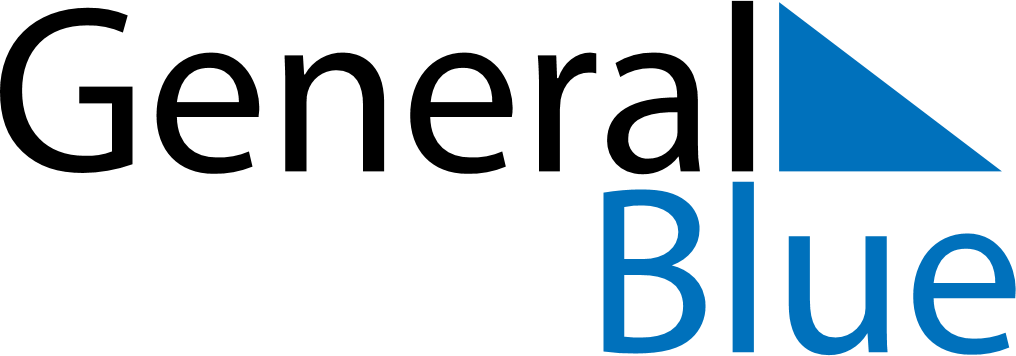 November 1812November 1812November 1812November 1812November 1812SundayMondayTuesdayWednesdayThursdayFridaySaturday123456789101112131415161718192021222324252627282930